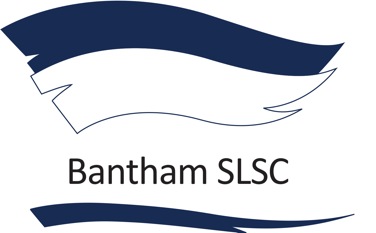 Bantham Surf Life Saving Club (Registered Charity Number 1036210)  

Annual General Meeting, Annual Awards and Club Social 2017Minutes 

The meeting was held at Thurlestone Village Hall, Thurlestone, Kingsbridge, Devon on Saturday 25th November 2017 at 5.30 pm 

Members arrived to welcome drinksPeter Miles the President of the club welcomed everyone to the meeting  which started at 6.15pm

1. To receive apologies for absence.There were apologies from Dave Grover who was abroad and Kate and Loic Doison 

2. To confirm the minutes of the meeting held on the 29th January 2017. It was confirmed that the minutes had been posted on website and sent out to members in accordance with the constitution 

3. Matters arising from the last Annual General Meeting.There were no matters raised Peter Miles  – raised the point that had the committee signed off the 2016 accounts as they were not finished at the last AGM – the committee confirmed that they had being signed off the accounts off – this was further ratified by the membership present Minutes were signed off by PM 

4. Officers Reports:

Chairman David Payne – Chairman then gave his report Firstly he thanked Sue Durant for sorting out venues and enjoyed your welcome drink Thanks to Mrs Payne for giving DP time to come to club. Thank you everyone for attending today and giving up your time to be here.What a year it’s been! It’s great to see so many of our members helping out and getting involved. Whether it be patrolling, training, competition, water safety cover the open day, cleaning up afterwards, whatever you’ve done to support the club this year I thank you. If it wasn’t for you and your commitment we wouldn’t be able to do any of our activities so thanks for rolling up your sleeves and getting involved. I also acknowledge the commitment it takes for you as parents to get your children to us on a Sunday and to make sure they have the right kit etc. so thanks to you for giving up your Sunday afternoons and bringing them along to training.  Last year, I spoke to you all about the need for us to have more volunteers to help us reach our patrolling commitments on the beach this season and the response to this call to arms was nothing short of incredible. Thanks to our returning volunteer lifeguards, and a new crop of volunteers we had more than enough cover for the season. Working alongside 2 paid guards, we were able to cover training, water safety and to train ourselves and keep our skills sharp for when they were required. Thanks to all of you who have got involved and particularly to our 16/17 year old members who have given up a lot of time too. Keep up the good work for the coming seasons and if you’re interested in helping us out on a Sunday in any way, then please talk to me or one of the committee.On the subject of the committee, thanks to you all for your work behind the scenes. There is a lot that goes on and sometimes it’s hard to balance this with our busy lives, but we’ve had a great team this year and everyone has brought their own strengths to the team, so thanks again for your dedication and hard work. A few of us are moving on after this year so thanks Donna and Richard for all you’ve done in your time on the committee. Please keep in touch with the Club and Richard, best of luck to you and your family on your travels. Have a great adventure.Finally, I have to say I’m very proud to represent you all as Chairman. I’ve had 2 years in the chair now, and I think we’ve made some steady progress as a club. When I first took on the role, I thought that I’d do my best at it until the person I thought should be doing it decided he was ready. Having spoken at length with Mr Grover about it, he has now agreed to stand as chairman. Dave has been involved with the club since the early days and spent 25 years as club captain. To me, he’s the obvious choice to be Chairman, so I hope you’ll be happy to vote him in as the person to best take this club forward. Thanks, and enjoy the rest of the evening.Captain  - Loic Doison was not present and so RG read out a report I apologise for not being with you as I have to retake my French first aid qualification unfortunately
today.It has been a challenging pleasure to organise patrols and water safety events this year and I am
pleased to see the team keeps growing with with young and older members. SUNDAY PATROLSAs in previous years, the club volunteers have been signed off as RNLI volunteers in order
to be able to join the Sunday patrols. We had a total of 13 members alongside 2 paid RNLI
lifeguards to look after Bantham beach and water users.The qualifications required were the RNLI induction and casualty care (RNLI first aid) as a minimum and the SLSGB lifeguard qualification to be able to perform some rescue if necessary.The club supported the RNLI for 9 Sundays during July and august with an average of 5 volunteers
(lifeguards and helpers) per patrol.Overall the season has been quieter than last year due to not as good weather, smaller surf and less people in general on the beach. We dealt with 1 person who had to be taken to hospital, 21 minor injuries (weaver fish, small cuts,…) and we assisted 5 people in the water. As well we did nearly 2500 preventative actions (informing of dangers, public announcements, signs and flags on the beach, water patrols, …) to keep people safe while they were enjoying the beach and the sea.WATER SAFETY EVENTSThese events are important for us in terms of fundraising as well as giving experience to
newly qualified members (surf and beach lifeguards, rescue board paddlers) and provide advertisement for the club within the community.  The club as been involved in 6 open water swimming events this summer club and a great way to raise money for the club.Around the Island with Swim Trek: 5 events involving 2 IRB qualified members and 2 board paddlers where we were looking after 8 to 12 people with some very good swimmers and some barely experienced ones under nice and rough conditions which made the events quite interesting. The last 2 events were cancelled due to big surf and strong winds.Pub to Pub swim: around 100 swimmers participated this year with nice conditions. It required 12 of us to keep them safe on the IRB and rescue boards.We helped the RNLI with providing equipment for the Salcombe Swim and in return they offered us to deep clean and store the IRB and engines in their new support centre.For next year, we will look at being part of 9 patrols with the RNLI, 6 to 8 events including Swim Trek, Pub2Pub with 150 to 200 swimmers and may be a few more events such as Tribal Clash and the Swim around the Island with Chestnut Appeal (prostate cancer fundraising event)

To achieve these, we need more qualified volunteers as board and tube rescuers and I would like
to increase the number of qualified people for the use of the IRB, so anybody interested, please
get in touch with Dave for patrols and water safety and with me for training.
Hon. Secretary  - Richard Gowers I have been in the roles for 3 years and am pleased to report that great progress has been made throughout the clubCommittee meetings The committee has met approx every other month in 2017  – we have had 6 committee meetings in total Membership Membership numbers have increased by 14 this year helped by the Youth and more Seniors. Nippers has seen a slight drop.   Thanks to Jo Lawrence who administrated the membership BuildingThe start of the season saw the club been completed by Susan Churcher and a few volunteers – so it was completely redecorated – many thanks to Susan for an excellent job and anyone who helped out.Also fixed was the downpipe, hinges to doors, and rails on balconies It is predicted that the Garage doors and Solar Panels will need replacing / updating soon – any experts in the room? The keys were also changed and now have a security lock.Website,  Social media and Newsletters The website has been updated regularly  and we have managed to get out 3 newsletters The Facebook page has been used regularly and all committee now have access to post EventsOpen Day beginning of August thanks to Sue Durant for organising and all her helpers Club Champs in September was a great success with kind weather thanks for all that helped out The club has also supported with various events  with rescue services All these events bought in significant funds to the club.Many thanks to all that have helped out during the year,  committee , coaches and parentsI am standing down after 3 years  as we are off aboard till March – I have enjoyed my time at the club and happy to help out going forward once we return  thanks to all the committee I have worked with Gear Stewards report – Dave Grover was absent so David Payne read out his report The Club equipment is generally in good order.
Due to wear and tear and an increase in members particularly in the juniors
We will be purchasing more rescue boards for next season
Equipment is expensive to replace , a new rescue board is about £1000 .
Thanks to all members who have respected and looked after the kit which makes my job easier. A big thank you to loic who has already cleaned and stored the Club IRB with its engines.
There was no Coxswain report as no one was standing in 2017 
5. Hon.Treasurer’s ReportAM went through the accounts in detail , the accounts have changed from to a receipts and payments basis – as below Bantham Surf Life Saving ClubUnaudited Financial StatementsFor the year ended30th September 2017Registered Charity 1036210Bantham Surf Life Saving ClubApproval StatementWe approve these accounts which comprise the Receipts and Payments Account, Statement of Assets and Liabilities and related notes.   We acknowledge our responsibility for the accounts, including the appropriateness of the accounting basis as set out in note 1 and for providing all the information and explanations necessary for their completion.Signed by one or two trustees on behalf of all the trusteesSignature                              	Print Name				Date of Approval…………………………………..		…………………………………………………..	                  ………………………….…………………………………..		……………………………………………….….	                 ………………………….Bantham Surf Life Saving ClubReceipts and Payments Account For the year ended 30th September 2017							2017			2016incoming resourcesIncoming resources for generated fundsActivities for Generating Funds				9,901.15			23,228Investment income					     	     23.57			       96Incoming resources for charitable activitiesCharitable activities				          	              12,817.96			  9,688Total incoming resources 					              22,742.68   		33,012resources expendedCosts of generating funds					Fundraising, trading: cost of goods sold and other costs	                 925.86Charitable activitiesCharitable activities					            16,714.93		              15,285Governance costs					             	    0.00		                1,139Total resources expended						17,640.79			16,424net of receipts/(payments)					 5,101.89  		16,588	     	reconciliation of fundsCash funds brought forward						41,916.58			33,266cash funds carried forward				47,018.47			41,917Bantham Surf Life Saving ClubStatement of Assets and Liabilities at the end of the periodAs at 30th September 2017Bantham Surf Life Saving ClubStatement of Assets and Liabilities at the end of the periodAs at 30th September 20171.	Accounting basisThe accounts have been compiled on a Receipts and Payments basis that enables profits to be calculated in accordance with Uk Generally Accepted Accounting Practice and the standards required by the Charities Commission under section 133 of the Charities Act 2011.2.	Statement of Financial Activities								2017		2016								   £		   £	Activities for generating fundsEvents					          3,125.95		Clothing					304.00		Fundraising				             537.06	             18,225		RNLI					           5934.14	               5,003							          9,901.15               23,228	Investment income   	            	Interest received			               23.57                      96							               23.57	                    96		Incoming resources from charitable activities		Training				          3,702.50Membership				          9,115.46	            	9,688							        12,817.96               9,688	Fundraising Trading: costs of goods sold and	other costs		Opening stock					    0Purchases				            925.86Closing stock (at sale value)		            452.64							            473.00	Charitable activities		Membership insurance (SLSGB)		         4,640.00		2,367		Insurance			                      2,719.37		2,888		Clubhouse Maintenance/Utilities		         5,763.98		5,073		Training				         1,654.94		2,846		Events					            953.75			Purchases				            380.05		6,362         		IRB					            602.94	                249							       16,714.93	           15,285	Governance costs								Committee expenses				    0		1,139										    0		1,139Fixed	Depreciation of Club House	Asset	CostBrought forward 30th September 2016		305,419AdditionsCarried forward 30th September 2017		305,419DepreciationBrought forward at 1st October 2016		  42,911Charge for year		 		    3,085	Net book value as at  30th September 2016	259,423	Reserve’s policy – The Committee agreed that the funds in the Barclays bank £19,227.57 form the charities reserves.AM thanked  JL  for helping with some understanding on accounts The members all approved accounts – unanimous 

6. Election of Officers and Submissions President – re-elected Peter Miles – Proposer Neil Minty Seconded Sarah PearsonThe following were elected apart from Ellie who did not have a seconder – PM did say she could be co-opted at the next committee meeting if so wished RG raised a submission that changing the legal framework of the club should be a priority in 2018 and all agreed this should be a priority Training report Neil Minty delivered It’s been another successful and satisfying year of training across both the Nipper and Youth Groups. We currently have a team of2 qualified Trainer Assessors with a further Assessor due to qualify imminently. This will give us the flexibility to run more courses in-house and to a higher level of qualification.6 Level 2 coaches who are primarily responsible for setting producing session and training plans to ensure we deliver the competencies required across both Nipper and Youth Awards.7 Level 1 coaches who ensure that a consistently high level of coaching and training is delivered to the kids on a weekly basis.5 Parent Helpers without whom we couldn’t deliver all of the above whilst maintaining a Club environment that supports training and the RNLI employees who share the facilities.All of this enabled us to deliver quality coaching and development to 54 Nippers and 40 Youth members in the ’17 season.Our Nippers continue to progress successfully through the Nipper Awards and in fact our entire Nipper Level 4 Group will be moving into the Youth Programme for the ’18 season showing clear progression and consistent standards of performance and coaching.From our Youth Group, we’ve produced another 7 qualified Surf Lifeguards, a further 2 who have completed their training and will take their exam when they turn 16 next year as well as one Senior who will hopefully join the Patrolling Team next season. Also, an additional 13 from our Youth Group successfully completed their Board Paddler and Tube Rescue Awards.We currently have a Waiting List of approximately 20 potential members that are able to commit to training and can complete the relevant swim test. We'll review our availability to offer spaces to the waiting list once memberships have been renewed in December.As a team of Coaches and Trainers we’ve identified the following priorities for the ’18 Season:We would like to ensure that our kids are able and available to attend as many sessions as possible and as such are proposing that we change the dates of the season so that we train through May, June and July. This also gives us the potential for an additional 4/5 optional weeks in September if required.The success of the Club does put additional pressure on its resources. Specifically, the Club needs additional kit to ensure we can continue to provide the high level of coaching we aspire to deliver. Ensuring we can provide sufficient and appropriate Boards for our kids to use is essential given the emphasis we place on this core skill set. We’re currently looking at a number of different funding options so that we can expand the kit available to the Club.We as Coaches are also always challenging ourselves on the training we deliver and the emphasis we place on different aspects of Surf Life Saving. Historically Bantham Surf Life Saving Club has not focused specifically on the sport elements of Surf Life Saving at a Nipper or Youth level although the Club has had some success in IRB competitions. This has meant that we have had only limited exposure to competing both locally and Nationally. This has had a number of impacts in that it has led to us as a Club becoming somewhat isolated from the wider Surf Life Saving Community. It has also meant that those children interested in competing have had limited opportunities. Finally, it has also meant that we haven’t benefitted from being part of a wider coaching community in terms of sharing experiences and ideas. This is something that we would like to address but will be looking to our members to understand whether there is an appetite from the kids to build the competition elements of our programme.We would also like to reinvigorate the Seniors Training that we offer for members. We’re conscious that coaching revolves around the kids, and perhaps rightly so, but there are a lot of families that hold Membership where parents are receiving limited benefit. We would like to look at how we can address this if it’s felt there is a need.These are our priorities as a coaching team.Unfortunately, we do have some very experienced and extremely valued members of the coaching team either stepping down or taking a reduced role for the ’18 season.Sarah Pearson has been coaching Nippers and Youth for over 10 years. As a Triathlete that has competed in the British Championships, a Vocational Therapist and Psychologist working with military personnel injured during service and Personal Trainer, I think Sarah will be the first to admit that coaching Nipper Level 2 has been her greatest challenge. Throughout her decade of commitment to Bantham Service Life Saving Club, Sarah has brought a passion, humour and professionalism to the Club that only someone with her set of skills could deliver. The level of achievement that Sarah has experienced in her own sport career is clearly reflected in the standards she sets herself and her team for the coaching of the kids. She’ll be missed massively by The Club and I believe we have something to say thank you for her years of commitment.It’s only through the efforts of coaches like Sarah and the broader coaching team that enables us to provide the consistently high level of coaching to our kids. We always need more help and also to fill the funnel of qualified coaches and lifeguards. If you’re interested in getting more involved then please speak with any of the committee or the coaching team. That concludes the Trainers Report and the team would welcome any questions or comments.Kelly Frad on behalf of the Training team gave Jo Lawrence a thanks for running many training sessions which further qualified the training Team JL made a speech and thanked all concerned PM mentioned about the importance of comps and said how good it was for the club and should be encouraged  PM thanks to everyone for coming The meeting ended at 7pm Nipper43Youth67Senior67163CatagoriesDetailsUnrestricted fundsRestricted fundsEndowment fundsTo nearest £To nearest £To nearest £Cash FundsNatWest Account27,790.90Barclays Account19,227.57Total cash funds47,018.47Agree balances with receipts and payments accountsOKOKOKOther monetary AssetsClothing stock473.00Fund to which asset belongsCost (optional)Current value (optional)Investment assetsFund to which asset belongsCost (optional)Purchased  2016/2017Current value (optional)Assets retained for the Clubhouse and fittingscharities own useIRB and engineSurf rescue boardsJunior boardsNipper boardsRescue tubesTraining rash vestsTables and ChairsResus manikinsGas BBQGenerator and lead380.05Fund to which asset belongsCost (optional)Current value (optional)LiabilitiesPosition:Nominee:Proposed by:Seconded by:ChairmanDave GroverDavid PayneNeil MintyCaptainDave PayneDavid PayneDave GroverDave GroverNeil MintyVice CaptainNeil MintyNeil MintyDave GroverDave GroverDave PayneHon. SecretaryKelly FraudKelly FraddDave PayneDavid PayneDave GroverHon. TreasurerAnthea McCoyAnthea McCoyDave PayneDavid PayneDave GroverGear StewardCoxswainLoic DoisonLoic DoisonDave Grover Dave GroverDave PayneCommittee (1)Jo LawrenceJo LawrenceDave Grover Dave Payne Committee (2)Ross Porter Ross PorterDave PayneRichard GowersCommittee (3)Ellie Payne Ellie PayneDave Payne